ŽIVÝ BETLÉM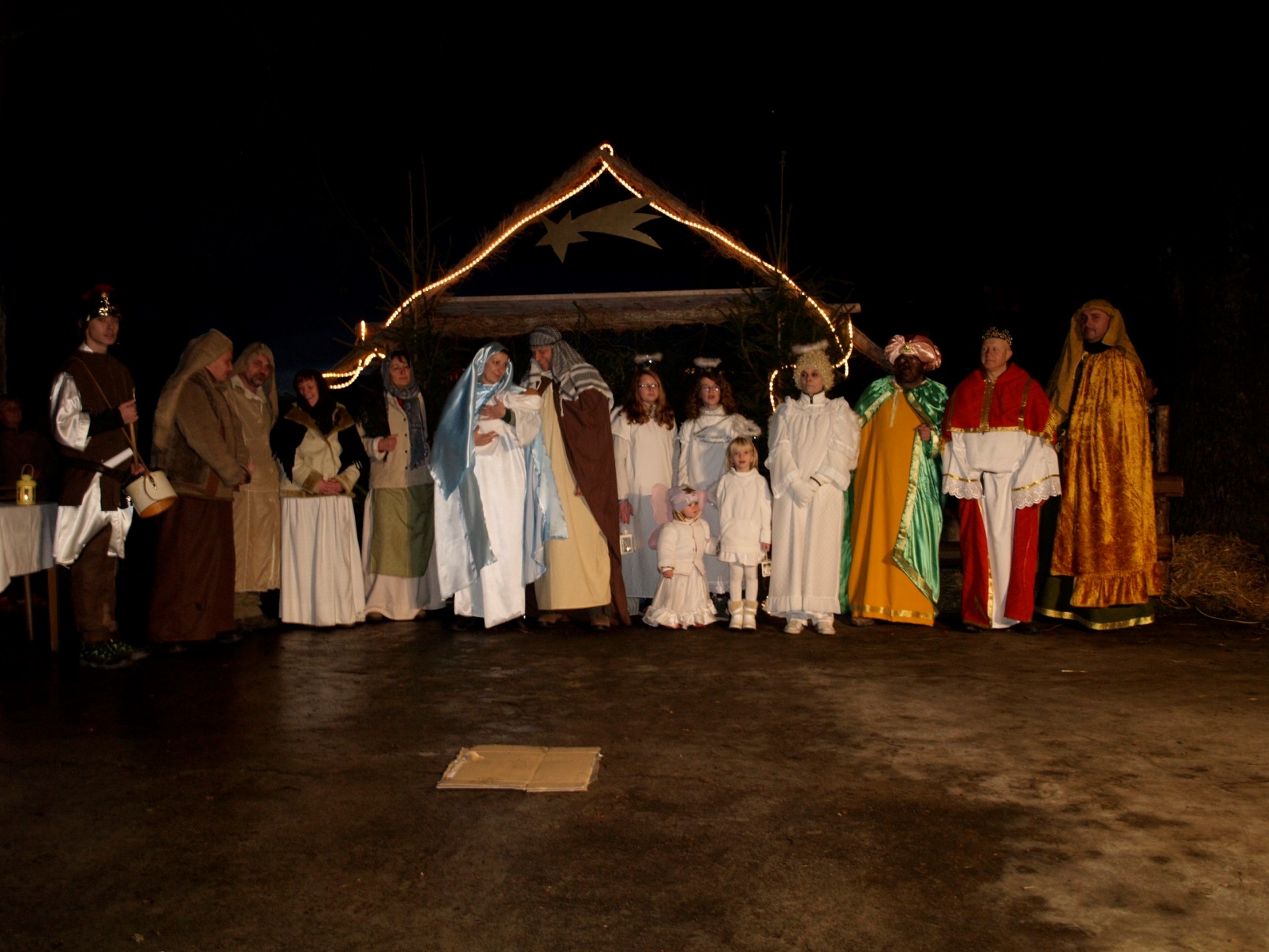 Přijďte se s námi zasnít a znovu prožít vánoční příběhkdy: 21.12.2014 v 17.00 hodinkde: na návsi v Horním Dvořišti